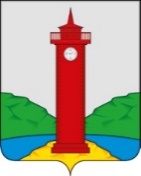            АДМИНИСТРАЦИЯ  СЕЛЬСКОГО ПОСЕЛЕНИЯ КУРУМОЧ МУНИЦИПАЛЬНОГО РАЙОНА ВОЛЖСКИЙ САМАРСКОЙ ОБЛАСТИПОСТАНОВЛЕНИЕ        от «13» июля  2020  года   № 185                                                                                   О проведении публичных слушаний по проекту изменений в Правила землепользования и застройки сельского поселения Курумоч муниципального района Волжский Самарской областиВ соответствии со статьями 5.1, 31, 33 Градостроительного кодекса Российской Федерации, руководствуясь статьей 28 Федерального закона от 06.10.2003 № 131-ФЗ «Об общих принципах организации местного самоуправления в Российской Федерации», Уставом сельского поселения Курумоч муниципального района Волжский Самарской области, Порядком организации и проведения общественных обсуждений или публичных по вопросам градостроительной деятельности на территории сельского поселения Курумоч муниципального района Волжский Самарской области, утвержденным решением Собрания представителей сельского поселения Курумоч муниципального района Волжский Самарской области от 22.08.2019 № 224/63 (далее – Правила), ПОСТАНОВЛЯЕТ:1. Провести на территории сельского поселения Курумоч муниципального района Волжский Самарской области публичные слушания по проекту решения Собрания представителей сельского поселения Курумоч муниципального района Волжский Самарской области «О внесении изменений в Правила землепользования и застройки сельского поселения Курумоч муниципального района Волжский Самарской области» (далее – проект изменений в Правила).2. Срок проведения публичных слушаний по проекту изменений в Правила – с 13.07.2020 года по 16.08.2020 года.3. Срок проведения публичных слушаний исчисляется со дня официального опубликования настоящего постановления и проекта Правил до дня официального опубликования заключения о результатах публичных слушаний.4. Органом, уполномоченным на организацию и проведение публичных слушаний в соответствии с настоящим постановлением, является Комиссия по подготовке проекта правил землепользования и застройки сельского поселения Курумоч муниципального района Волжский Самарской области (далее – Комиссия).5. Представление участниками публичных слушаний предложений и замечаний по проекту изменений в Правила, а также их учет осуществляется в соответствии с требованиями статьи 5.1 Градостроительного кодекса Российской Федерации, главой IV Правил.6. Место проведения публичных слушаний (место проведения экспозиции проектов решений) в сельском поселении Курумоч муниципального района Волжский Самарской области: 443545, Самарская область, Волжский район, село Курумоч, ул. Гаражная, д.1.7. Датой открытия экспозиции считается дата официального опубликования проекта изменений в Правила и его размещения на официальном сайте Администрации сельского поселения Курумоч муниципального района Волжский Самарской области в информационно-коммуникационной сети «Интернет» в порядке, установленном пунктом 1 части 8 статьи 5.1 Градостроительного кодекса Российской Федерации.Экспозиция проводится в срок до даты окончания публичных слушаний. В соответствии с Постановлением Губернатора Самарской области от 03.04.2020 №70 «Об ограничительных и иных мероприятиях по обеспечению санитарно-эпидемиологического благополучия населения в связи с распространением новой коронавирусной инфекции (COVID-19) на территории Самарской области и постановлением Губернатора Самарской области от 16.03.2020 №39 «О введении режима повышенной готовности в связи с угрозой распространения новой коронавирусной инфекции, вызванной 2019-nCoV» (далее – Постановление Губернатора Самарской области), посещение экспозиции проводится по предварительной записи, по телефону 999-78-88, в рабочие дни с 10.00 до 16.00, с учетом мер по обеспечению санитарно-эпидемиологического благополучия населения. 8. Провести мероприятия по информированию жителей поселения по вопросу публичных слушаний (собрания участников публичных слушаний):в селе Курумоч – 06 августа 2020 года в 16:00, по адресу: ул. Гаражная, д.1;в поселке Власть Труда - 07 августа 2020 года в 16:00, по адресу: ул. Школьная, 20.9. Комиссии в целях доведения до населения информации о содержании проекта изменений в Правила обеспечить организацию выставок, экспозиций демонстрационных материалов в месте проведения публичных слушаний (проведения экспозиции проектов решений) и в местах проведения собраний участников публичных слушаний по проектам решений.10. Прием замечаний и предложений от жителей поселения и иных заинтересованных лиц по проекту изменений в Правила осуществляется по адресу, указанному в пункте 6 настоящего постановления, в рабочие дни с 10 часов до 16 часов.11. Замечания и предложения могут быть внесены: 1) в письменной или устной форме в ходе проведения собраний участников публичных слушаний; 2) в письменной форме в адрес организатора публичных слушаний; 3) посредством записи в книге (журнале) учета посетителей экспозиции проекта, подлежащего рассмотрению на публичных слушаниях.12. Прием замечаний и предложений от жителей поселения и иных заинтересованных лиц по проекту изменений в Правила, прекращается 08 августа 2020 года.13. Назначить лицом, ответственным за ведение протокола публичных слушаний, протокола мероприятия по информированию жителей поселения по вопросу публичных слушаний (собрания участников публичных слушаний) – Кулешевскую Н.Ю.14. Настоящее постановление является оповещением о начале публичных слушаний и подлежит опубликованию в газете «Вести сельского поселения Курумоч» и размещению на официальном сайте Администрации сельского поселения Курумоч в информационно-коммуникационной сети «Интернет».15. Комиссии в целях заблаговременного ознакомления жителей поселения и иных заинтересованных лиц с проектами решений обеспечить:официальное опубликование проекта изменений в Правила в газете «Вести сельского поселения Курумоч»;размещение проекта изменений в Правила на официальном сайте Администрации сельского поселения Курумоч муниципального района Волжский Самарской области в информационно-коммуникационной сети «Интернет»: http://sp-kurumoch.ru/, 15 июля 2020 года;беспрепятственный доступ к ознакомлению с проектом изменений в Правила ограничить в соответствии с Постановлением Губернатора Самарской области.16. В случае, если настоящее постановление будет опубликовано позднее календарной даты начала публичных слушаний, указанной в пункте 2 настоящего постановления, то дата начала публичных слушаний исчисляется со дня официального опубликования настоящего постановления. При этом установленные в настоящем постановлении календарная дата, до которой осуществляется прием замечаний и предложений от жителей поселения и иных заинтересованных лиц, а также дата окончания публичных слушаний переносятся на соответствующее количество дней.Глава сельского поселения Курумочмуниципального района ВолжскийСамарской области							    О.Л. Катынский